Thank you for applying to join Johnson Medical Practice.  We would like to gather some information about you and ask that you fill in the following questionnaire.  You don’t have to supply answers to all of the questions but what you do fill in will help us give you the best possible care.  Please supply two forms of Identification with your completed form, a photographic form of ID (such as passport or driving license) and proof of your home address (such as a recent bank statement or document relating to your new home).Please complete all areas in CAPITAL LETTERS and tick the appropriate boxes.Fields marked with an asterix (*) are mandatory.Additional details about youNext of kin \ Emergency contactPlease provide information below if knownData SharingCarers InformationA carer is a friend or family member who gives their time to support a person in their home, to an extent that the person could not remain at home if this care was not being provided.  A carer can receive Carers Allowance, but not a wage and the care they are giving will significantly affect their own life.Medical detailsHave you ever had any of the following conditions?Do you have family history of any of the following?Please tell us about your alcohol consumptionOnce you are registered…If there are any problems with your registration we’ll contact you to clarify any issues, but once your details have been entered into our computerized records…On-line Services…You will be able to register with our on-line service and access appointments, prescriptions and some sections of your own medical record via the internet.  All of the details that you need for this are available by requesting to be registered at reception or at www.johnsonmedicalpractice.co.uk . Please complete attached form for online service.New Patient Health-check…You will be eligible for a new patient health-check with a Practice Nurse/Health Care Assistant.  Contact reception if you should like to take this up.Thank you for providing this information. We look forward to providing you with high standard of care in a friendly and professional manner. Johnson Medical PracticeHilltop Surgery							         Melbourne Surgery22 Maidenwell Avenue                                                                     56 Melbourne StreetLeicester                                                                                                                     LeicesterLE5 1BL                                                                                                                          LE2 0ASTel: 0116 2769555                                                                                   Tel: 0116 2536299Fax: 0116 2769589                                                                                 Fax: 0116 2629298SystmOnline Request formPatient information: Please read and sign below Privacy PolicyJohnson Medical practice is committed to protecting your privacy online.  The personal information you enter on this website is strictly controlled.  Information entered is available only to members of staff with appropriate access rightsSystmOnline UsagePlease use this service responsibly.  In the case of any abuse of the service, Johnson Medical Practice can revoke your log-in details, stopping you accessing the service.  Examples of irresponsible use of the system may include:Booking appointments you have no intension of attendingRepeatedly booking and cancelling appointmentRepeatedly requesting prescriptions that you do not needPatient Name…………………………………………………………..        Patient signature………………………………………………….Today’s date		……………………………………………………………………………………………………Patient Name		……………………………………………………………………………………………………Patient Address		……………………………………………………………………………………………………NHS Number		……………………………………………………………………………………………………Patient must provide 1 form of Photo ID & Proof of AddressPassport No…………………………………………………….		OR 	Drivers Licence No……………………………………..Utility Bill / Bank Statement (under 3 months old  	[     ]Patient under 16 years of age must provide 1 of followingPassport No …………………………………………………		OR 	Birth Certificate …………………………………….……Admin Use (Please Tick)Is the patient ‘SystmOnline Registration Details’ Printed Clearly?  	 [     ]Attach ‘Patient Information Sheet’ with Registration Detailsand hand it over to the patient for them to take away with them	 [     ]Staff Name ……………………………………………..……..*Title*Surname*First names*Any previous surname(s)*Any previous surname(s)*Date of Birth*Male  Female Intermediate  Unspecified *Male  Female Intermediate  Unspecified *NHS No.   Town and country of birthTown and country of birth*Home address & Postcode*Previous address & PostcodeHome telephone No.        Preferred Number Yes  NoHome telephone No.        Preferred Number Yes  No*Home address & Postcode*Previous address & PostcodeWork telephone No.         Preferred Number Yes  NoWork telephone No.         Preferred Number Yes  No*Home address & Postcode*Previous address & PostcodeMobile No.                         Preferred Number Yes  NoMobile No.                         Preferred Number Yes  NoEmail address*Previous GP Details*Previous GP DetailsIf you are from abroad please tell us your first UK address where registered with a GP:If previously resident in UK, date of leaving:Date you first came to live in UK:(for women only) Have you had a cervical smear?Yes  No (Please state where, when and the result if possible)(for women only) Have you had a cervical smear?Yes  No (Please state where, when and the result if possible)Marital Status?Single  Married  Divorced  Widowed(for women only) Have you had a cervical smear?Yes  No (Please state where, when and the result if possible)(for women only) Have you had a cervical smear?Yes  No (Please state where, when and the result if possible)Have you ever been in the employ of the Armed Forces?                                     Yes     No  Personnel Number:                                            Date Enlisted:                                   Date Left:Are you a dependant of a current serving member of British Armed Forces?   Yes     No  What is your ethnic group?What is your ethnic group?What is your ethnic group?What is your ethnic group?What is your ethnic group?What is your ethnic group?What is your ethnic group?WhiteBlackAsianMixedOtherBritishCaribbeanIndianWhite + Black CaribbeanPlease specify:IrishAfricanPakistaniWhite + AfricanChineseWhite + Asian* Which of the following best describes you?Bisexual                                   Female homosexual                      Transgender gender reassignment patient                Male homosexual                 Heterosexual                                  Transgender gender identity disorder                          Name of next of kin \ Emergency contactRelationship to youNext of kin \ Emergency contact telephone number(s)Next of kin \ Emergency contact address (if different to above)Height	ft	in(for women aged 25 to 64) Have you had a cervical smear test? Yes		NoIf Yes Please state where, when and the result(if known)Weight	st	lb(for women aged 25 to 64) Have you had a cervical smear test? Yes		NoIf Yes Please state where, when and the result(if known)Waist measurement	in(for women aged 25 to 64) Have you had a cervical smear test? Yes		NoIf Yes Please state where, when and the result(if known)Summary Care Record (SCR)Your SCR is an electronic summary of key medical information taken from your GP medical record. If you need healthcare away from your usual doctor’s surgery, your enhanced SCR will provide those looking after you with key information to help them give you better and quicker care. Please refer to ‘What is a Summary Care Record’ document for more information or visit: https://digital.nhs.uk/summary-care-records/patientsTick this box if you wish to have an enhanced SCR with core and additional information (recommended) Tick this box if you wish to opt-out of the SCR  Medical Interoperability Gateway (MIG)The MIG enables secure sharing of relevant medical information from your GP record with other healthcare professionals who are providing you with direct care, even if they are not using the same electronic records system. At point of care you will be asked if you consent to the care service seeing essential elements of your record.  More information can be found by visiting: http://www.healthcaregateway.co.uk/productsTick this box if you wish to opt-out of the MIG data sharing Risk Stratification PreferencesRisk stratification is the process of identifying the relative risk of patients in a population by analysing their medical history. It's a key enabler for improving the quality of care delivered by the NHS. Johnson Medical Practice is taking part in the Risk Stratification programme and will be uploading patient identifiable data for analysis. Patient identifiable information will only be viewable at GP practice level. Any NHS organisation external to the practice using risk stratification will only see anonymised data. For more information please visit our website at www.johnsonmedicalpractice.co.ukTick this box if you wish to opt-out of the Risk Stratification programme Enhanced Data Sharing Module (EDSM)Johnson Medical Practice use a clinical computer system called SystmOne to record your medical information. With your consent, you can allow your full GP record to be shared with other healthcare services that are providing care for you and who also use SystmOne. These other services will always ask consent to view your record. For more information please visit our website at www.johnsonmedicalpractice.co.ukTick this box if you wish to opt-out of the Enhanced Data Sharing Module *Do you consent to receive the following types of communication (if offered)  from Johnson Medical Practice?Email             Yes  No      Mobile phone text messages 	Yes  No   Answering machine messages   Yes  NoAre you looked after by someone who’s support you could not manage without?  Yes   NoIf yes, what is their name and contact number?Do you consent for your carer to be informed about your medical care?                   Yes   NoDo you look after or support someone who couldn’t manage without you?          Yes   NoIf yes, do you look after someone who is a patient of Johnson Medical Practice?  Yes   No   Don’t knowIf yes, what is their name?Are they a: Relative   Friend    NeighbourAre you looking after someone else’s child?                   Yes     NoIf Yes, under what arrangements: Section 20-Voluntary Care     Interim Care Order        Care Order  Child arrangement order/Residence Order     Special Guardianship order     Placed for adoption     Private arrangement/Private Fostering/informal arrangement(please note you have a duty to notify social care of this arrangement)Do you smoke?         Yes     NoIf Yes, what do you primarily smoke: Pipe     Cigarettes    Cigar      Other How many do you smoke a day? Would you like advice on quitting?   Yes    NoHousing StatusLives alone        Lives with Family        Lives in a House      Lives in Sheltered housing        Lives in warden attended accommodation   Live in a residential home   Lives in nursing home  Housebound StatusHousebound                                   Temporarily housebound             No longer housebound                 Functional DetailsFeeding and Nutrition………………………………..Continence Status………………………………………Mobility……………………………………………………...Shopping activities………………………………….....Personal care……………………………………………..Handing Money………………………………………….In order to continue to receive your repeat medications you’ll need to make a new patient health check appointment and bring in your last repeat prescription. (Please note, certain medications will require an appointment with the GP before they can be prescribed) Please allow plenty of time to organise repeats. Please provide us with your repeat medication list found on the right hand side or a printed prescription.*Are you allergic to any medicines?   Yes     No (if yes please specify)*List other allergies / intolerances (i.e. nuts, gluten, pollen, animal hair or certain foods. Please mark “none” if you have no other allergies that you know of) Epilepsy Yes    YearMental Illness Yes    YearHigh Blood Pressure Yes    YearDiabetes Yes    YearHeart Attack / Angina Yes    YearAsthma Yes    YearStroke / Mini-stroke (TIA) Yes    YearCOPD (or Emphysema) Yes    YearCancer Yes    YearOsteoporosis / Bone fractures Yes    YearRheumatoid Arthritis Yes    YearPeripheral vascular disease Yes    YearDo you have any disabilities, illnesses or accessibility needs? I.e. needing to be seen in ground floor consulting rooms or use of a specific communication device such as a hearing aid? If yes, please tell us how we can support your needs.The Accessible Information Standard (AIS)Please tell us about any specific communication needs you have. I.e. needing information in large print or deafblind telephone contact. For further information please visit  https://www.england.nhs.uk/ourwork/accessibleinfo/*Do you have a Disability?  Yes   NoIf yes,  please tell us how we can support your need:* Do you have a communication need that is related to your disability? Yes   NoIf you have answered yes, please tells us what communication need you have:If you have another specific communication need please specify: Yes   No (Choose below)High Blood Pressure Yes    WhoDVT / Pulmonary Embolism Yes    WhoIschaemic Heart DiseaseDiagnosed aged >60 yrs Yes    WhoBreast Cancer Yes    WhoIschaemic Heart DiseaseDiagnosed aged <60 yrs Yes    WhoAny CancerSpecify type: Yes    WhoRaised Cholesterol Yes    WhoThyroid disorder Yes    WhoStroke / CVA Yes    WhoEpilepsy Yes    WhoAsthma Yes    WhoOsteoporosis Yes    WhoQuestions (please circle your answers)Unit scoring systemUnit scoring systemUnit scoring systemUnit scoring systemUnit scoring systemQuestions (please circle your answers)01234How often do you have a drink containing alcohol?Never(go to Page 4)Monthly or less2 - 4 timesPer month2 - 4 times per month4+ times per weekHow many units of alcohol do you drink on a typical day when you are drinking?1 - 23 – 45 – 67 – 910+How often have you had 6 or more units if female, or 8 or more if male, on a single occasion in the last year?NeverLess than monthlyMonthlyWeeklyDaily or almost dailyHow often during the last year have you found that you were not able to stop drinking once you had started?NeverLess than monthlyMonthlyWeeklyDaily or almost dailyHow often during the last year you failed to do what was normally expected from you because of your drinking?NeverLess than monthlyMonthlyWeeklyDaily or almost dailyHow often during the last year have you needed an alcoholic drink in the morning to get yourself going after a heavy drinking session?NeverLess than monthlyMonthlyWeeklyDaily or almost dailyHow often during the last year have you had a feeling of guilt or remorse after drinking?NeverLess than monthlyMonthlyWeeklyDaily or almost dailyHow often during the last year have you been unable to remember what happened the night before because you had been drinking?NeverLess than monthlyMonthlyWeeklyDaily or almost dailyHave you or somebody else been injured as a result of your drinking?NoYes, but not in the last yearYes, during the last yearHas a relative or friend, Doctor or other Health worker been concerned about your drinking or suggested you cut down?NoYes, but not in the last yearYes, during the last year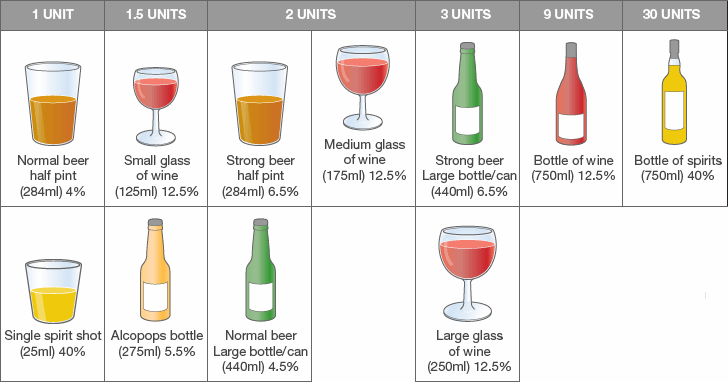 Do you exercise regularly?    Yes     NoIf so – What exercise do you take?How often?*In accordance with the Data Protection Act, the practice needs consent if you are happy for a 3rd party to collect prescriptions, test results and other medical information on your behalf. Please complete this section if you would like to register a 3rd party.I give consent for ____________________________________  to collect prescriptions on my behalf (Please note that we are unable to hand out prescriptions to anyone under the age of 15)I give consent for ____________________________________  to obtain test results / medical information / appointment information on my behalf (Delete as appropriate)IT IS YOUR RESPONSIBILITY TO ADVISE US OF ANY CHANGES TO THESE INSTRUCTIONS:Signed: _______________________________________                              Date: ______________________________________Electronic Prescription Service (EPS) EPS enables prescribers - such as GPs and practice nurses - to send prescriptions electronically to a dispenser (such as a pharmacy) of the patient's choice. This makes the prescribing and dispensing process more efficient and convenient for patients and staff.If you have already nominated a pharmacy, please tell us which pharmacy you have chosen. For further information about this service, please talk to your pharmacist of choice.Please record any additional information about you that you think is important for us to knowPatient Participation / Reference Group (PPG) (PRG) or Virtual Group. PRACTICE TO AMEND THIS BOX WITH THE WORDING TO MEET THEIR PROCESSES FOR INVITING PATIENTS.NHS Organ Donor registrationI want to register my details on the NHS Organ Donor Register as someone whose organs/tissue may be used for transplantation after my death. Please tick the boxes that apply. Any of my organs and tissue or Kidneys	 Heart	 Liver		 Corneas	 Lungs	 Pancreas	 Any part of my bodyFor more information, please visit the website www.uktransplant.org.uk or call 0300 123 23 23*Signed*Date	/	/	/Signed on behalf of patient (if applicable)(e.g. for minors under 16 years old, adults lacking capacity)FOR OFFICE USE ONLYPHOTO ID		TYPE: _________________________(Over 18 only)ADDRESS ID		TYPE: _________________________